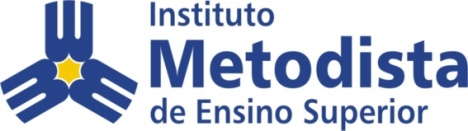 Formulário para solicitação de estacionamento                (Vaga para pessoa com deficiência)Será necessário revalidar o cartão de estacionamento a cada 6 (seis) meses.Favor enviar, com 02 dias de antecedência, para a Assessoria para Inclusão: assessoria.inclusao@metodista.brRequisitante:    ___________________________Data da solicitação:      ___/_____/_____Nome do/a aluno/aCurso/Semestre:Matrícula:ContatoTel.:                                Email: Tipo de Deficiência ou necessidadeData:Horário de utilização do estacionamento:Campus(  ) Rudge Ramos(  ) Vergueiro(  ) PlanaltoCampus(  ) Rudge Ramos(  ) Vergueiro(  ) PlanaltoLocal de aula:(   ) Edifício: _________      Sala n°:_____Local de aula:(   ) Edifício: _________      Sala n°:_____Local de aula:(   ) Edifício: _________      Sala n°:_____(   ) Outro _____(   ) Outro _____(   ) Outro _____(   ) Auditório _______(   ) Auditório _______(   ) Auditório _______Outras informações: